Сценарий праздника «День Матери» для подготовительной группы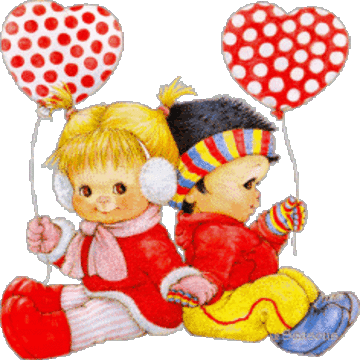 Цели и задачи мероприятия:
- развивать эмоциональную сферу, артистизм детей;
- воспитать чувство уважения, любви к родителям, старшим. - создавать теплый нравственный климат между мамами и детьми,   - пробудить во взрослых и детях желание быть доброжелательными и доверчивыми друг другу.Звучит лирическая музыкаВ зал входит ведущаяВедущая:Всё начинается с неё…
Призывный крик ребенка в колыбели
И мудрой старости докучливые стрелы —
Все начинается с неё.
Умение прощать, любить и ненавидеть,
Уменье сострадать и сложность в жизни видеть —
Все начинается с неё.
Перенести печаль и боль утрат,
Опять вставать, идти и ошибаться.
И так всю жизнь!
Но только не сдаваться —
Все начинается с неё,
Ведь посчастливилось ей мамой называться.Звучит песня « Мама, мне на тебя не наглядеться», дети танцуютРебенок:— День Матери — праздник особый,
Отметим его в ноябре:
Зимы ожидает природа,
И слякоть ещё на дворе.
Ребенок:Но мы дорогим нашим мамам
Подарим весёлый концерт!
Тепла и улыбок желаем,
Огромный вам детский…Все: — Привет!Ведущий: — Улыбайтесь чаще, наши любимые мамы. Вы наши солнышки. Это вы согреваете нас своей любовью. Это вы всегда отдаете нам тепло своего сердца.ребенок: Уходит осень, листьями шурша,Зимы дыханье по утрам слышнее,Но в этот день всех мам наших душаЛюбовью наполняется быстрее.ребенок: Негромкий праздник наших милых мам,Парады он, увы, не собирает,Он в мамин дом дверь открывает нам,Он в наше детство вновь нас возвращает.ребенок:Этот день теплом сердец согреется,Сбудется все то, на что надеются. ребенок: Даже если за полвекаВсю планету обойти,Мне роднее человека,Кроме мамы не найти.ребенок: Мама любит бескорыстно,Знает все мои секретыНа вопросы очень быстроНайдет нужные ответы.ребенок: И сегодня, в праздник славный,В день морозный ноября,Поздравляю свою мамуС днем всех мамочек любя!ребенок: Пусть здоровье не подводитИ замедлят бег года,Пусть проблемы все уходят,Будь счастливою всегда!Дети исполняют песню«Самая Лучшая мама моя»ребенок:— Пусть день чудесный этот снежный!
Запомнится как самый нежный!
Как самый радостный и милый,
Веселый, добрый и красивый!ребенок:— Есть женский день весною,
А этот пал на осень.
Просить тепла у солнца?
Да нет! Мы  не попросим.
Ведь наше солнце – мама,
Для нас всегда сияет.
И с этим днём осенним
Её мы поздравляем!ребенок:— Пусть льётся песенка ручьём
И сердце мамы согревает.
Мы в ней про мамочку поём,
Нежней которой не бывает.Дети исполняют песню«Мамочка, мамуля»Автор С.КаптюховВедущая, а сейчас…..(имя ребенка), подскажет всем ребятам как можно весело провести время дома. (можно поделить стихотворение на двоих детей)«Вредные советы»Ребенок: Если ты остался домаБез родителей один,Предложить тебе могу яИнтересную игруПод названьем «Смелый повар»Или «Храбрый кулинар».Суть игры в приготовленьиВсевозможных вкусных блюд.Предлагаю для началаВот такой простой рецепт:Нужно в папины ботинкиВылить мамины духи,А потом ботинки этиСмазать кремом для бритья,И, полив их рыбьим жиромС черной тушью пополам,Бросить в суп, который мамаПриготовила с утра.И варить с закрытой крышкойРовно семьдесят минут.Что получится, узнаешь,	Когда взрослые придут.Ведущая: В праздник принято дарить подарки. И мы не будем отступать от этой доброй традиции в тот день. Ваши детки приготовили для Вас веселый, зажигательный танец Танец «Девочки и мальчики»Ведущая: — Ребята, а вы знаете, что бабушка – это тоже мама, папина или мамина, поэтому мы сегодня поздравляем и наших дорогих бабушек.   Ребенок: Кто вас меньше всех ругает, кто вам пироги печёт?Кто вас в садик провожает и домой назад ведёт?Ну конечно! Это самый дорогой ваш человек!Пусть головушка седая, ты, бабуля, лучше всех!Ребёнок Дорогой своей бабуле в этот праздник говорю,Что всем сердцем и душою я её боготворю.Это слово непростое, нелегко произносить,На глагол «люблю», наверно, его проще заменить.Из двух слов какое лучше мне бабуле подобрать,Чтобы нежность и заботу мне родимой показать?Ребёнок Подарю я солнышко бабушке своей,Чтоб в глазах грустиночки не было у ней.Засветилась радостью этим ясным днёмКаждая морщиночка на лице родном.Я цветочек аленький тоже подарю.И скажу ей: «Бабушка, я тебя люблю!»Ребёнок У бабули внук и внучка – Почемук и Почемучка.Целый день свои вопросы задаёт народ курносый:Почему зелёный лист? Почему поёт артист?Почему усы у кошки? Почему у стула ножки?Бабушка весь день в очках проверяет в словарях:Почему огонь горит? Почему орёл парит?Почему растёт трава? Почему шумит листва?Почему бывает дождик, почему колючий ёжик?Ну и внучка! Ну и внук! Бабушку они сумелиСделать «доктором наук», и всего за две недели!Ребенок: Слушай нашу песенку, бабушка любимая!Будь всегда здоровая, будь всегда счастливая!Ведущая: — Для всех бабушек на свете исполняют песню дети!Песня « Бабушка и интернет»Ведущая: Вот такие бабушки нынче в моде – продвинутые, стильные и молодые!!! А сейчас внимание, еще одна интересная история…Инсценировка.Ребенок:— На скамейке во дворе
Бабушки сидят,
Целый день до вечера
О внуках говорят.1-я бабушка:— Молодежь-то, какова?
А поступки, а слова?2-я бабушка:— Поглядите на их моды.
Разоделись обормоты!
Раньше: танцы да кадрили,
Юбки пышные носили.
А теперича – не то.
Брюки – во, (показывает длину)
А юбки – во.1-я бабушка:— Ну а танцы-то, а танцы!
Стали все как иностранцы,
Как ударятся плясать,
Ногу об ногу чесать!
Их трясет, как в лихорадке,
Поглядеть – так стыд и срам!
Мы так с вами не плясали,
Мы фигуры изучали
И ходили по балам!Ребенок:— Хватит, бабушки, ворчать,
Молодежь все обсуждать.
Были тоже вы такими:
Молодыми, озорными.(Бабушки встали и поклонились)Ведущая: Ребята, а вы умеете пользоваться электронными гаджетамиДети: Да!!!!Ведущая: Скажите, а кто знает, что такое селфи?Дети: Отвечают……Ведущая: Какие вы молодцы Вы все знаете и умеете. А ребята танцевальной студии могут нам показать целый номер, как же правильно делать селфиНу что, танцоры готовы?Дети:ДА!!!Ведущая: И так, мастер- класс танцевальной студии, еще один подарок для наших мам Танец «Сделаем селфи»Ведущая : Ну а мы продолжаем наш праздник, и предлагаем  посмотреть как ваши дети готовят для вас сюрпризыРебенок:( Ведущий)Дорогие наши мамы,Мы вас очень, очень любимБудем добрыми расти,И всегда стараться будемХорошо себя вести.А теперь настало время,Наш сюрприз  преподнести.1 ребенок: А какой подарок мамеМы подарим в мамин день?Есть для этого немалоФантастических идей…2 ребенок:Ведь сюрприз готовить маме -Это очень интересно!Мы замесим тесто в ваннеИли выкупаем тесто.3 ребенок:Ну, а я в подарок мамеРазрисую шкаф цветами…Хорошо б и потолок…Жаль, что ростом невысок…4 ребенок:Что придумать бы такое? чем бы маму удивить?Может, старые обои снять, а стены побелить?Лучше выкрашу портьеру, а на дверце шифоньераМасляною краскою нарисую сказку я,А потом на удивленье испеку пирог с вареньем.Трудных дел на свете нет! Мне недаром уж 6 лет.Ребенок- ведущий: Мама вечером придет- сразу в обморок упадет:В красных пятнах вся портьера, а на дверце шифоньера –Поросёнок или ёж, сразу даже не поймёшь;Сверху надпись в рамочке: «Посвящаю мамочке».В кухне коврик из муки, на подносе – угольки,А на лампочке – варенье! То-то будет удивленье!Ведущая. Ребята, мам своих Вы не пугайте, а на танец приглашайте!!!	«Танец с мамами»Ребенок 1:
— Дорогая мамочка, мамуля
Милый дорогой нам человек
Любим крепко и целуем
Будь счастливой весь свой век.
Ребенок 2:
— Любимая мама, тебя поздравляю,
В День матери счастья, здоровья желаю.
Ты в сердце моём, даже, если в разлуке,
Я помню всегда твои нежные руки.
Ребенок 3:
— Пусть каждый твой день наполняется светом,
Любовью родных будь, как солнцем, согрета.
Прости, временами тебя огорчаю,
Поверь, что невольно...Себя я ругаю.
Ребенок 4:
— Любому, кто живет на белом свете,
Любить, кто может, думать и дышать,
На нашей голубой планете
Роднее слова нет, чем мать.
Ребенок 5:
— Благодарю тебя, родная мама
За доброту, за ласку и любовь.
Была я не послушна и упряма,
Но ты, с терпеньем, всё прощала вновь.
Ребенок 6:
— День мамы, праздник не простой,
Для нас для малышей любимый.
Пусть мама будет вечно молодойДети исполняют песню «Мамочка моя»Ведущий: Ребята, а что вы подарите своим мамам?Ребенок:Мы подарок маме
Покупать не станем –
Приготовим сами.
Своими руками.
Ребенок: Можно вышить ей платок.
Можно вырастить цветок.
Можно дом нарисовать.
Речку голубую.
А ещё расцеловать
Маму дорогую!
Ребенок: Мамочке сегодня нужноЧто-то подарить,Праздник мамин – самый лучший,Что ни говори.И решили дети самиПодарить открытки маме.Все мы дружно рисовали,Все трудились, все старались.Мы подарки вам несем,Поздравляем с маминым днем!	Дети дарят подарки мамамВозвращаются на свои местаВедущая: Наш концерт подошел к концу. А нам ещё раз хочется пожелать, чтоб каждый ваш день будет наполнен мужской заботой и поддержкой. Тепла семейного очага, здоровья, любви и понимания! Осталось сказать только одно: не забывайте родителей, берегите матерей.